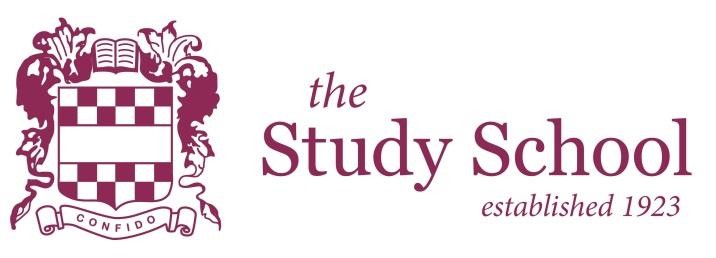 Formal Complaints LogFormal Complaints Log                                                                                                                                Page 1Academic YearStage 1Stage 2Stage 32009/20100002010/20110002011/20120002012/20130002013/20140002014/20150002015/20160112016/20170002017/20180002018/2019010